Вітаю тебе, восьмикласник!Пропоную тобі ознайомитись з навчальним матеріалом з ІІ-го розділу «Технологія побутової діяльності та самообслуговування» та виконати міні-проект «Моя зачіска» та «Мій одяг-мій імідж». Завдання з елементами проектування, пов’язані з життєдіяльністю та самообслуговуванням «Моя зачіска» та «Мій одяг-мій імідж».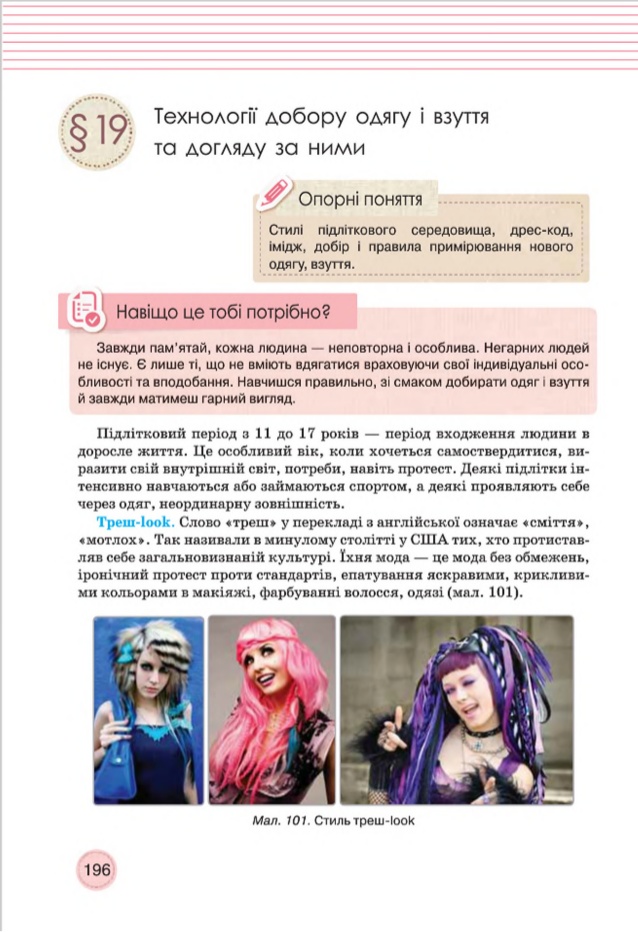 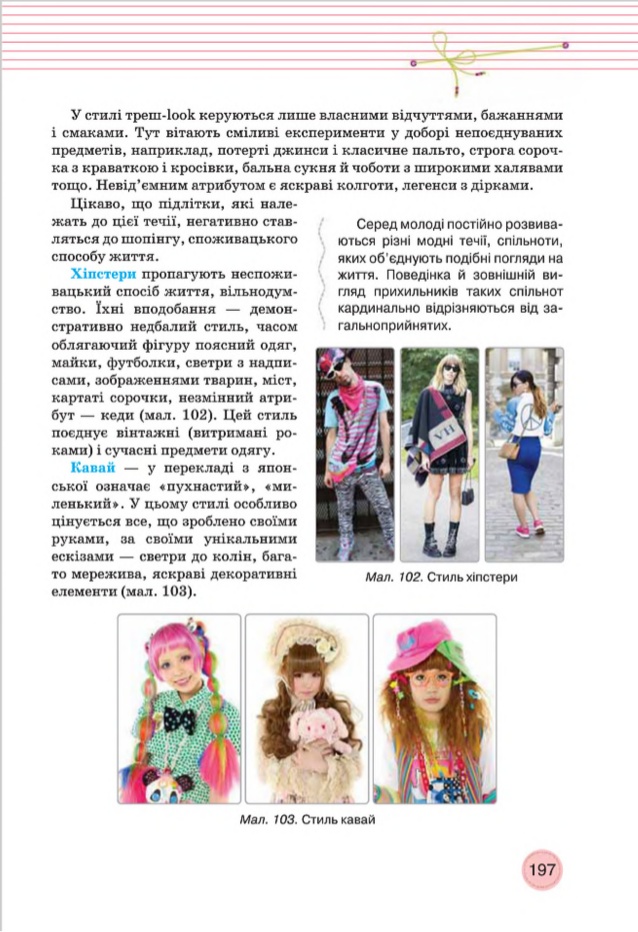 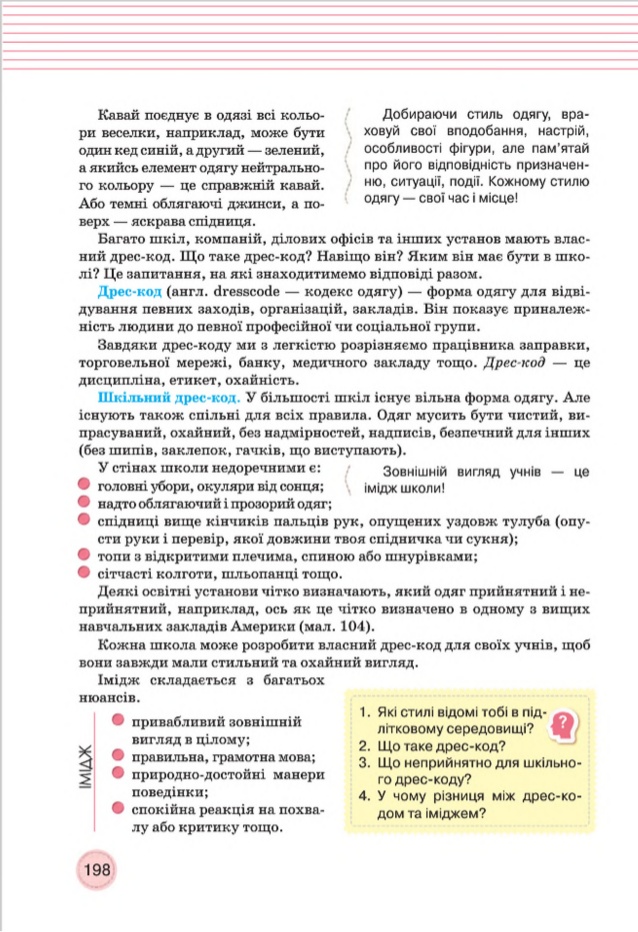 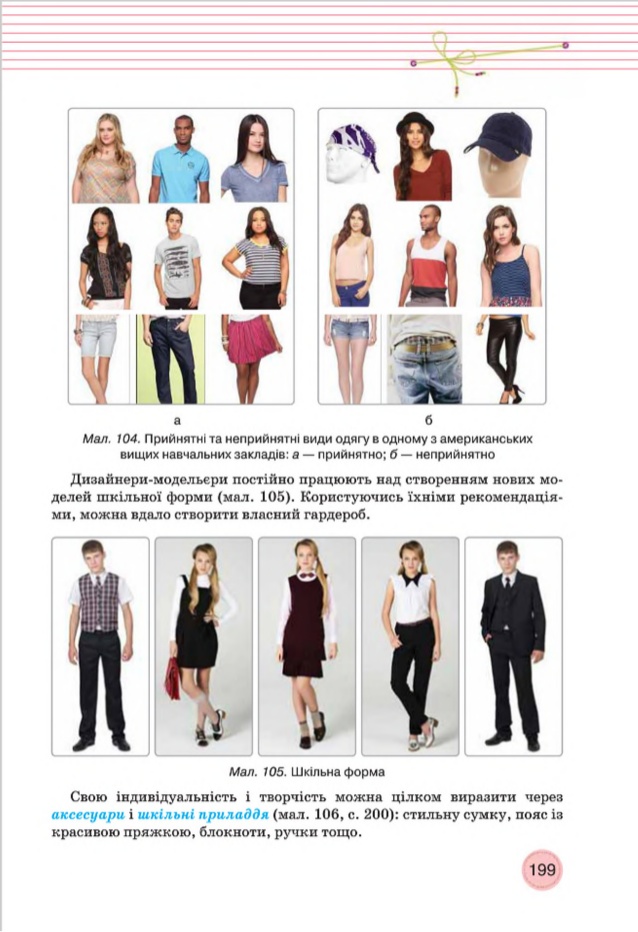 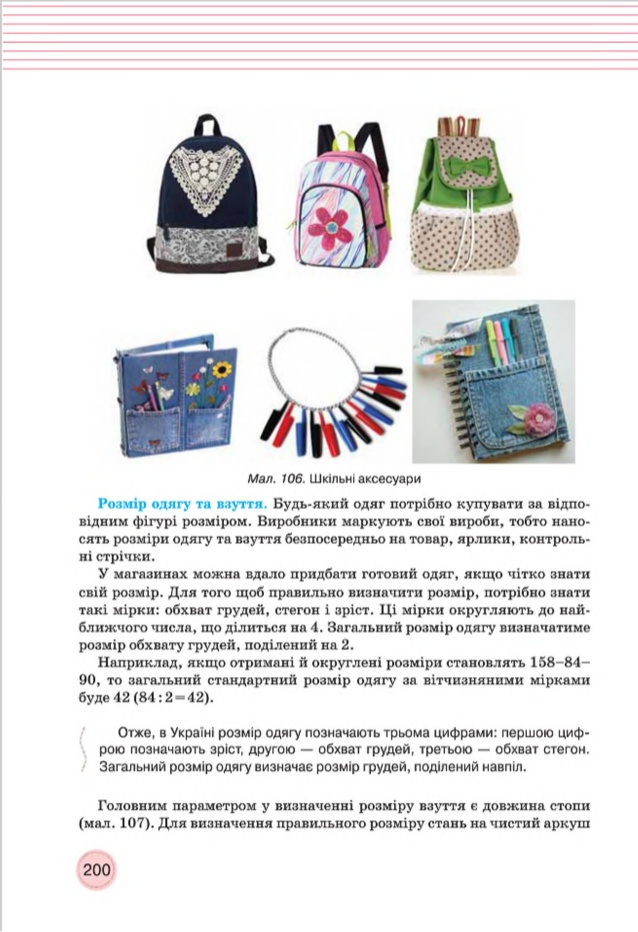 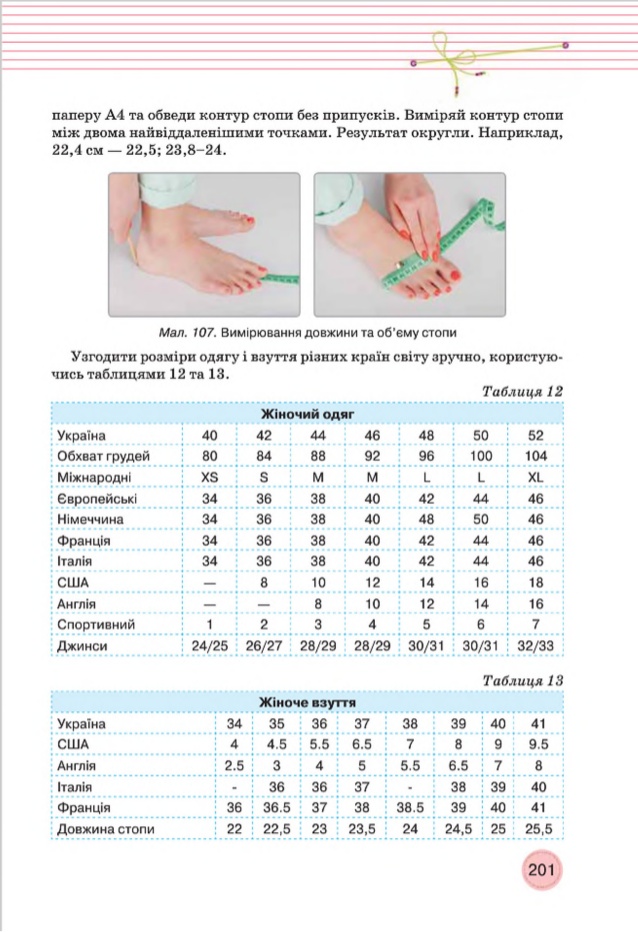 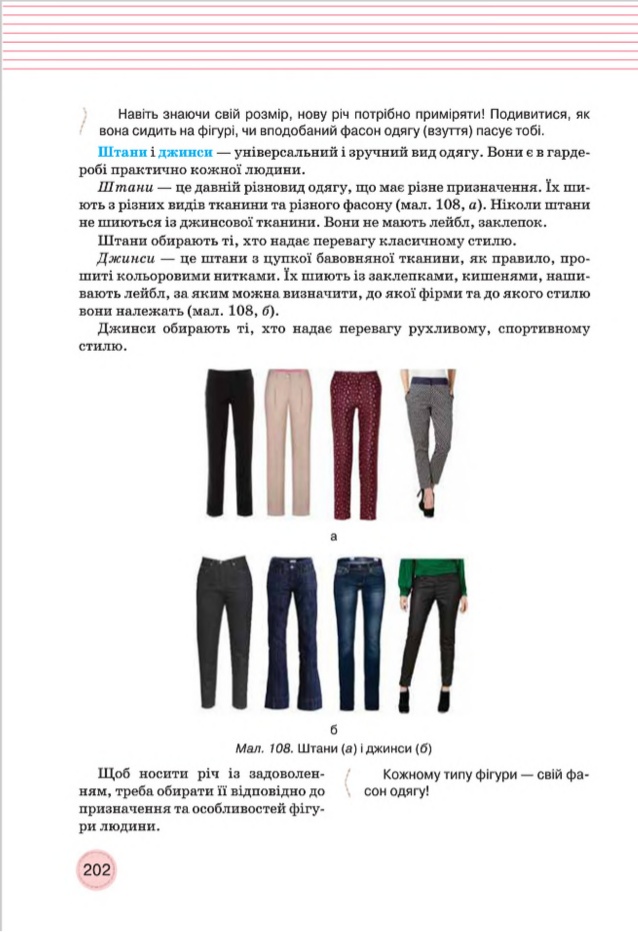 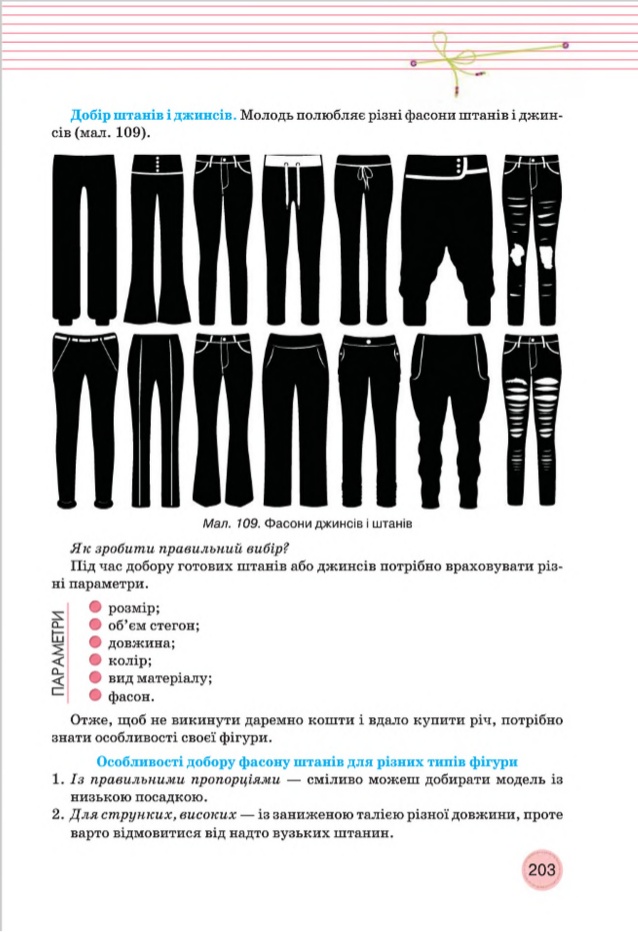 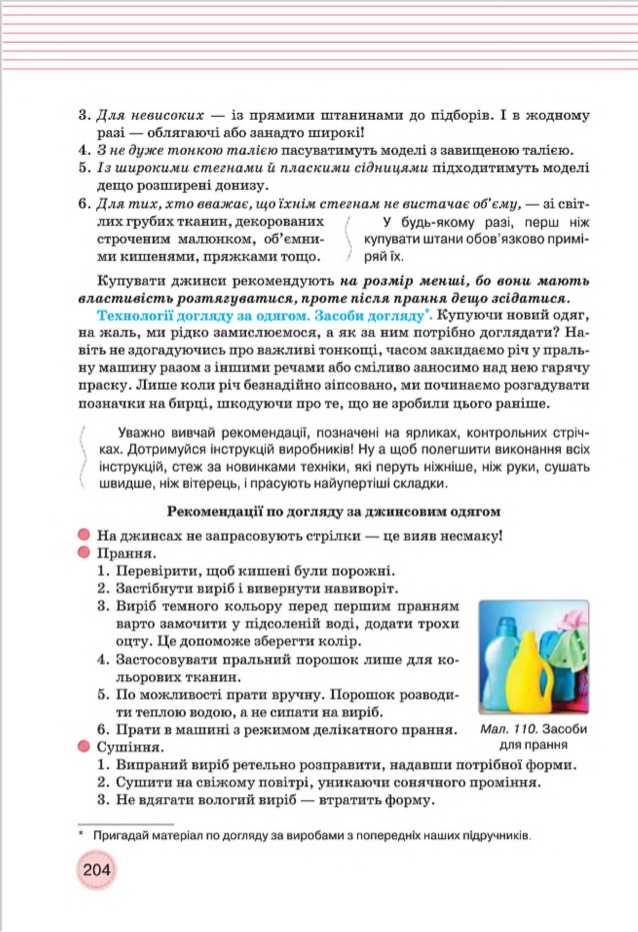 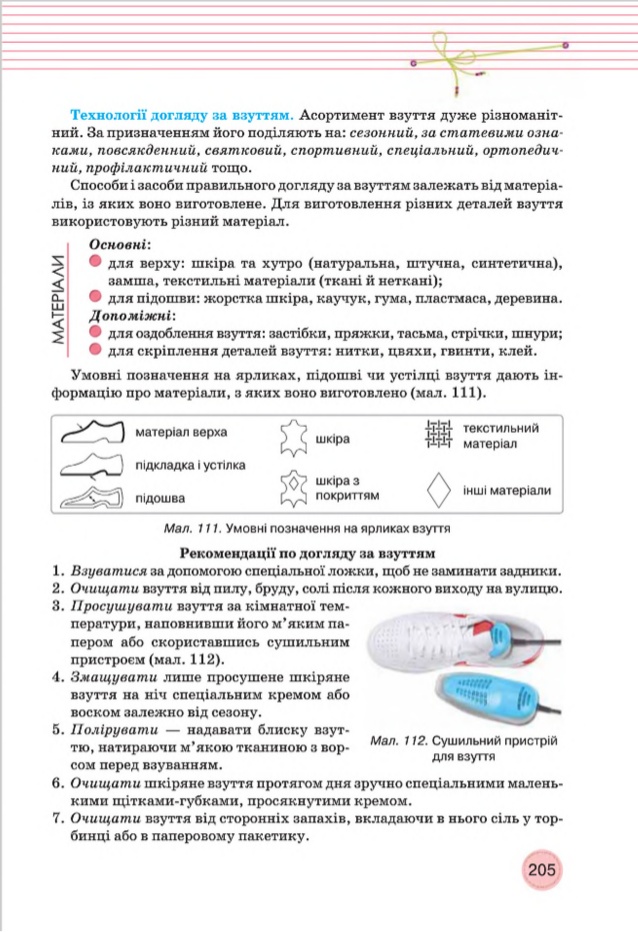 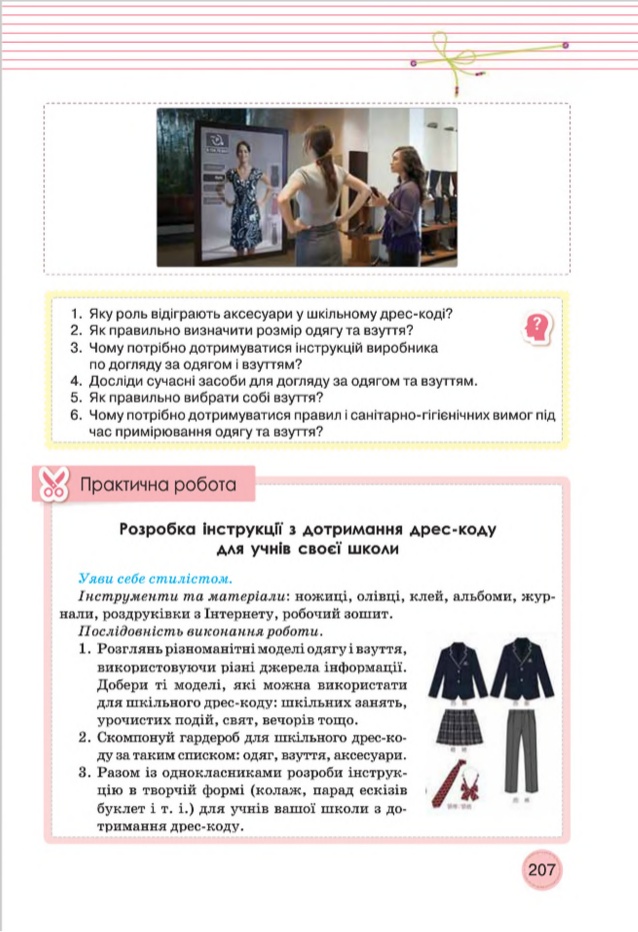 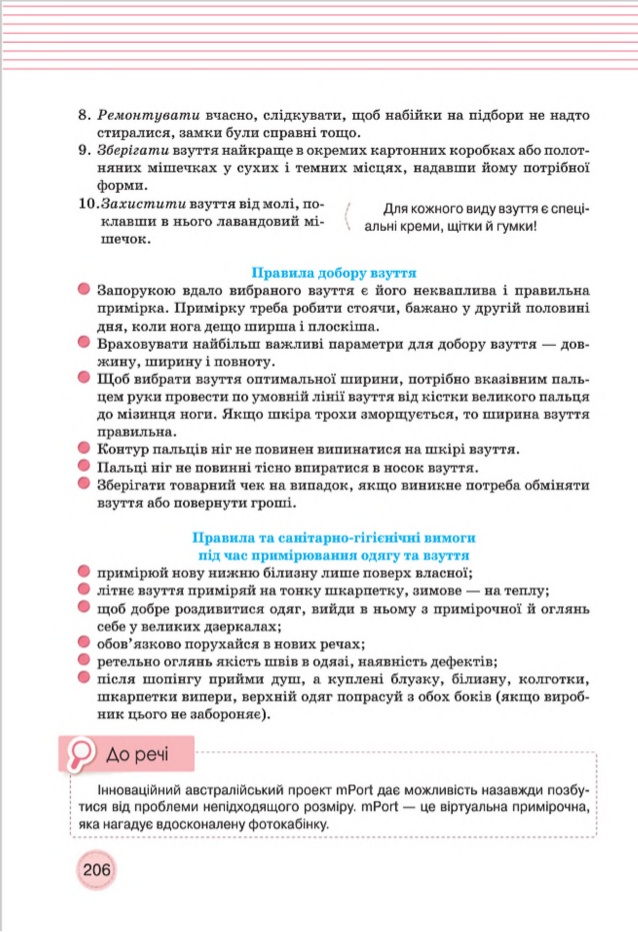 Послідовність виконання міні-проекту «Мій одяг-мій імідж»Яку роль відіграють аксесуари у шкільному дрес-коді?Як правильно визначити розмір одягу та взуття?Чому потрібно дотримуватися інструкцій виробника по догляду за одягом та взуттям?Як правильно вибрати взуття?Чому потрібно дотримуватися санітарно-гігієнічних вимог під час примірювання одягу та взуття?*Замалюй ескіз шкільного дрес-коду, який на твою думку був би найдоцільніший у школі.Виконай міні-проект у звичайному зошиті з трудового навчання (або заведи зошит на 12 листів). Питання переписувати треба, і після кожного питання одразу давай відповідь.Зразок: Дев’ятнадцяте березня(дата відносна, ти ставиш свою коли робиш завдання)Домашня робота«Мій одяг-мій імідж»1.питання1.відповідь2.питання2.відповідь3.питання3.відповідь4.питання4.відповідь5.питання5.відповідьНачало формыВсі теоретичні матеріали узять з підручника Трудове навчання (Мачача, Стрижова) 8 клас 2016 р.https://pidruchnyk.com.ua/878-trudove-navchannya-8-klas-machacha-2016.html*- Високий рівень-виконується за бажанням.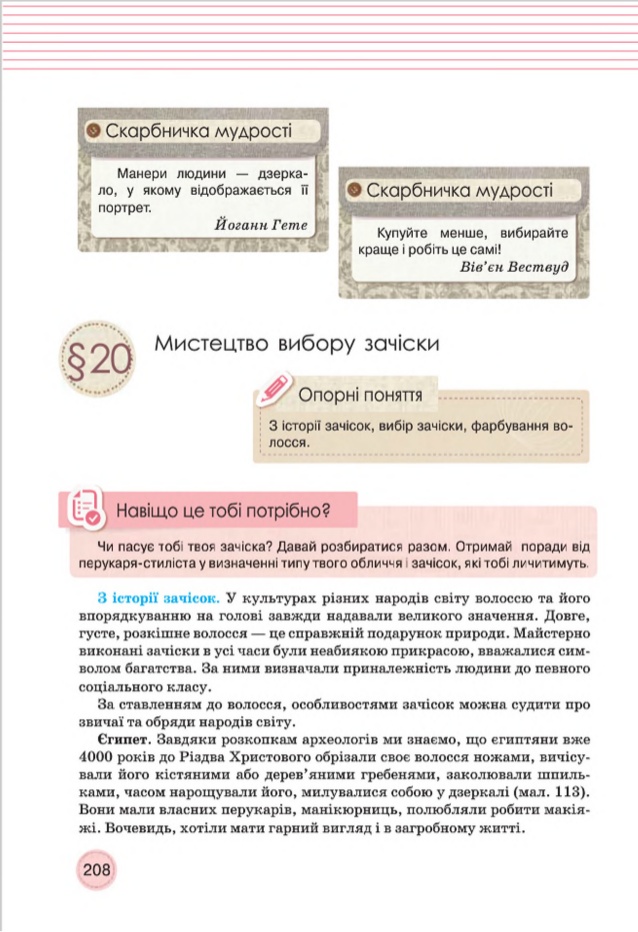 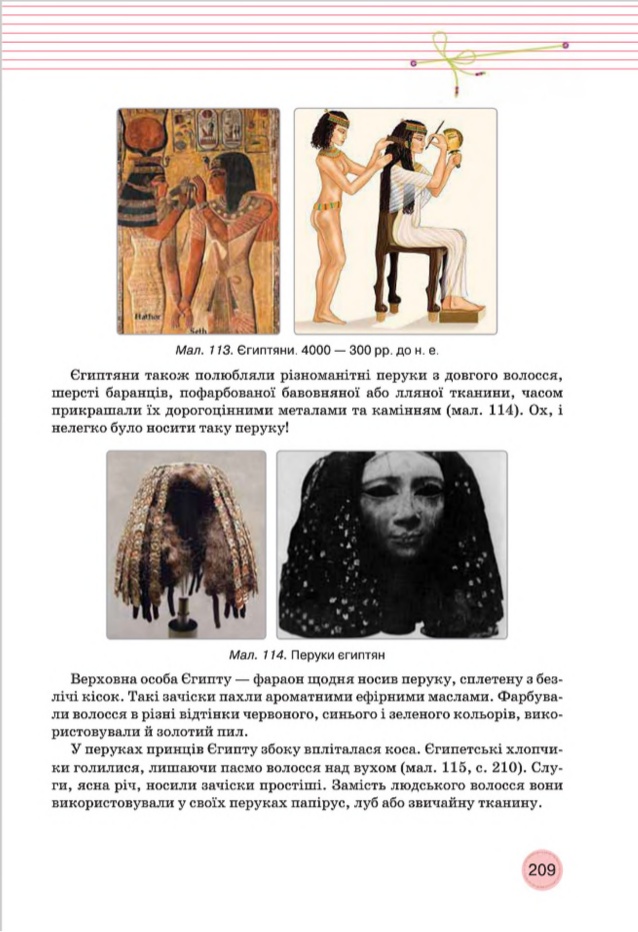 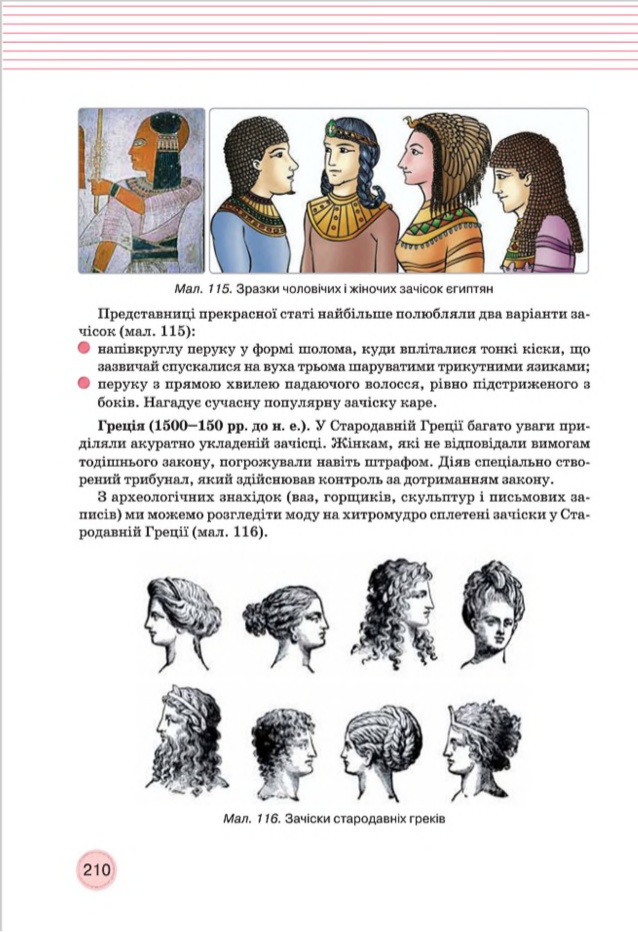 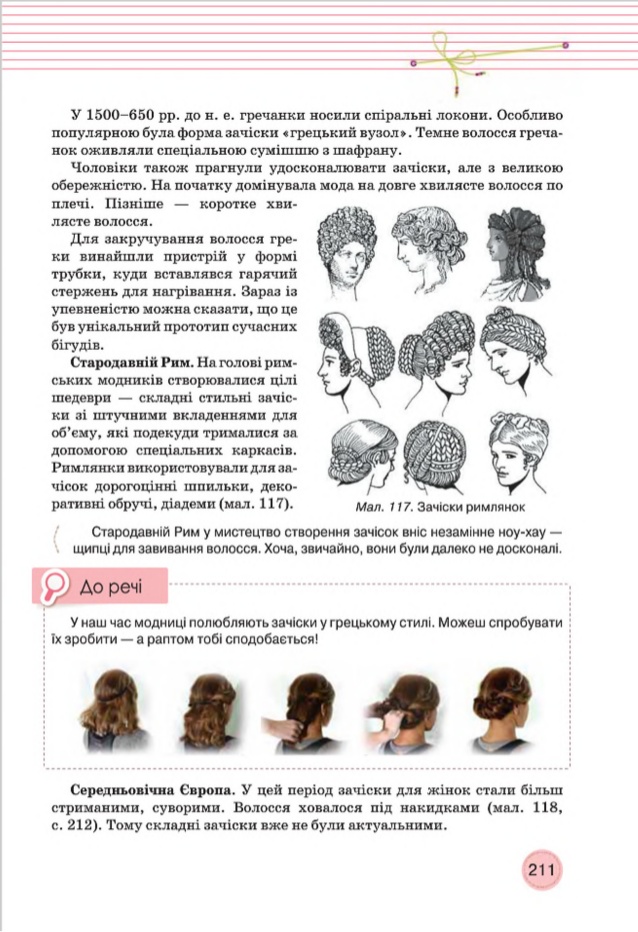 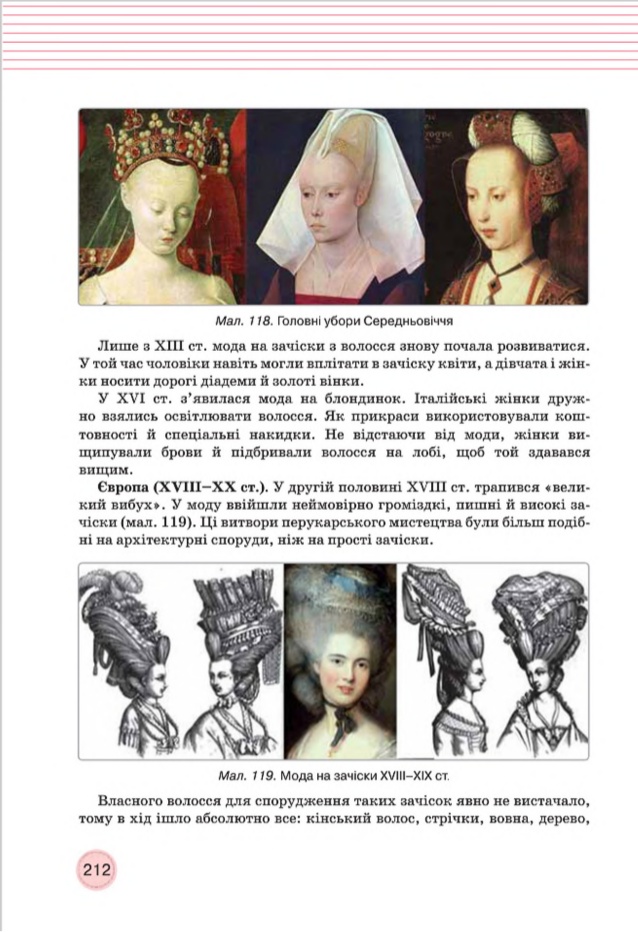 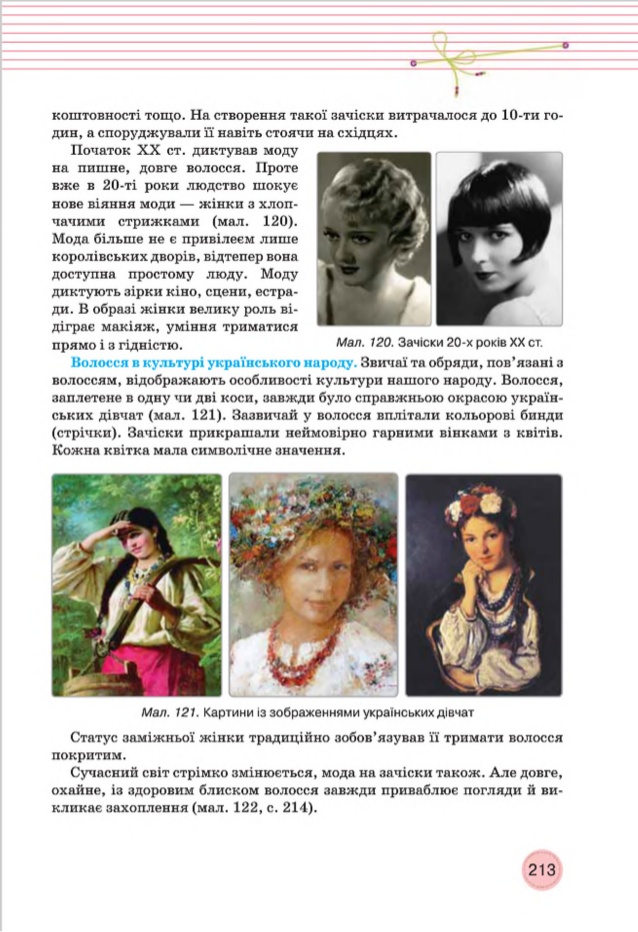 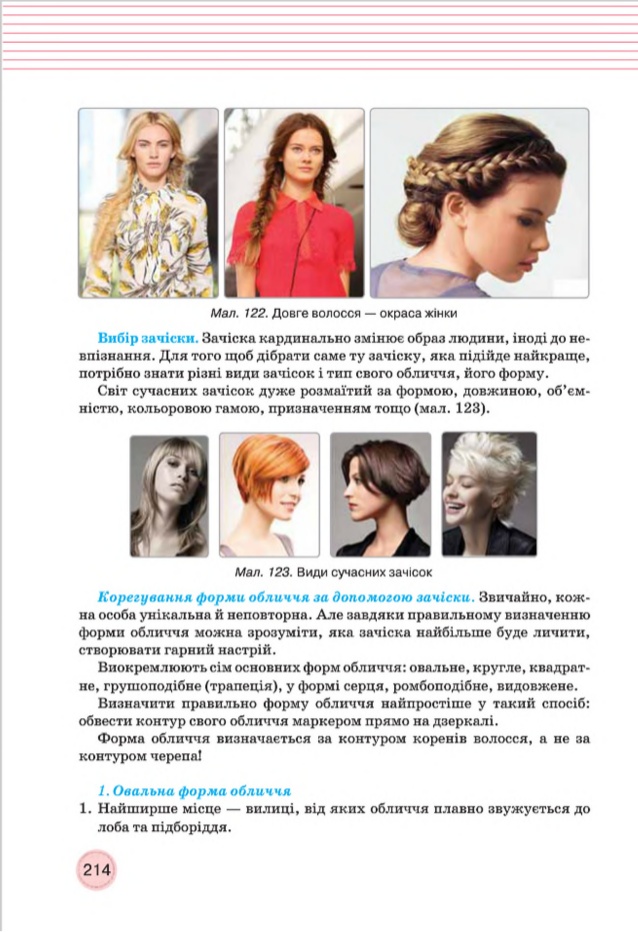 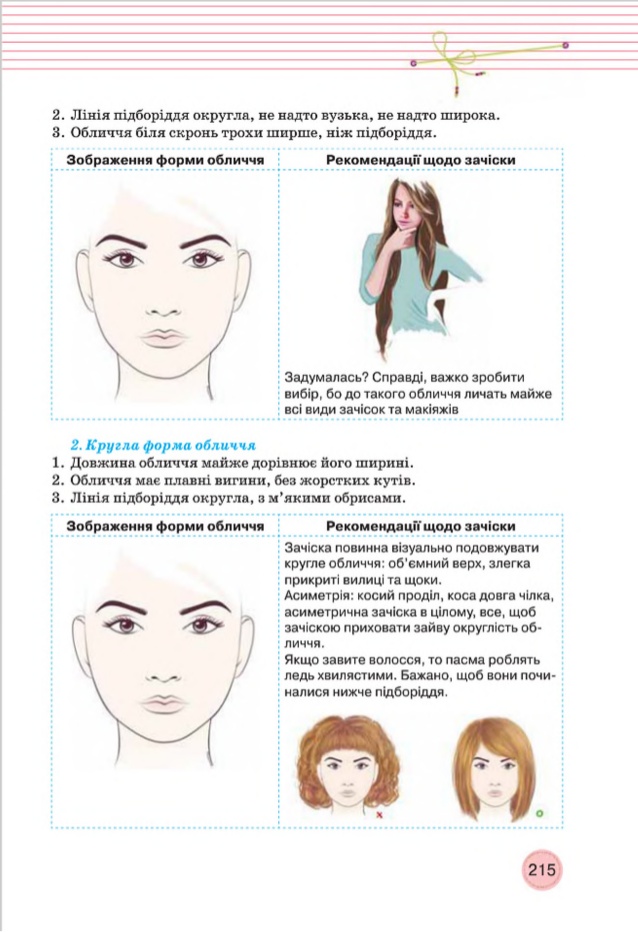 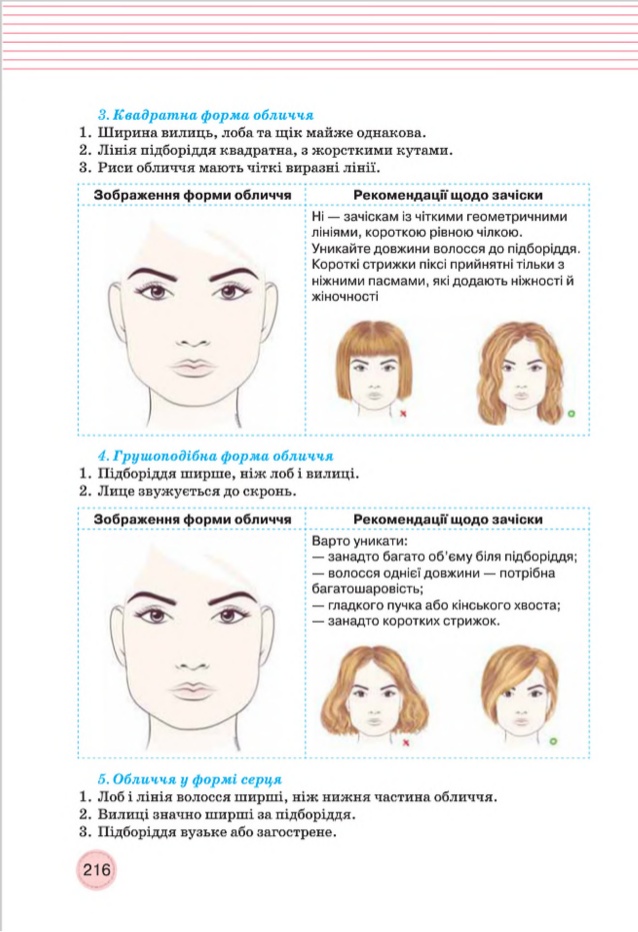 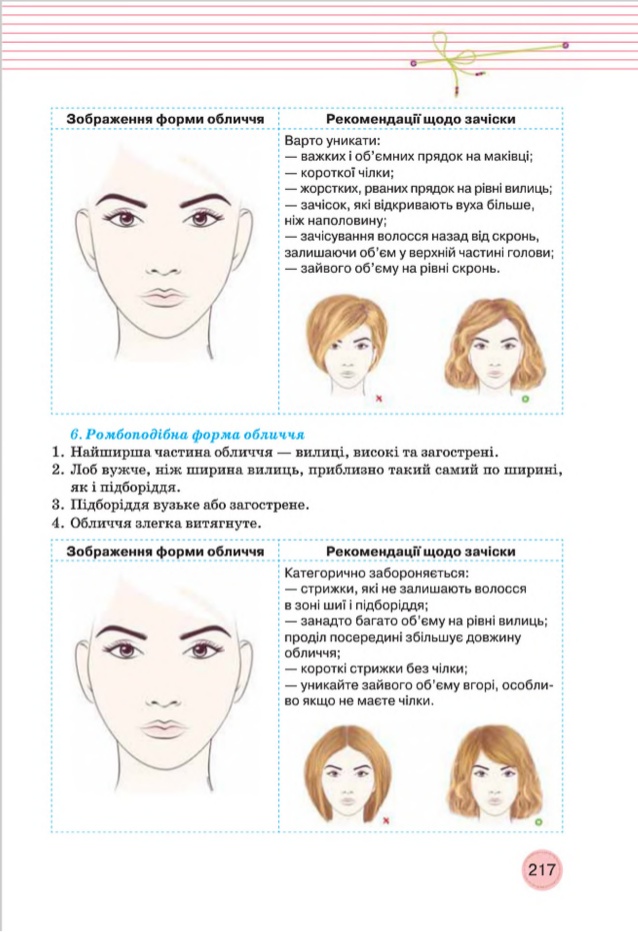 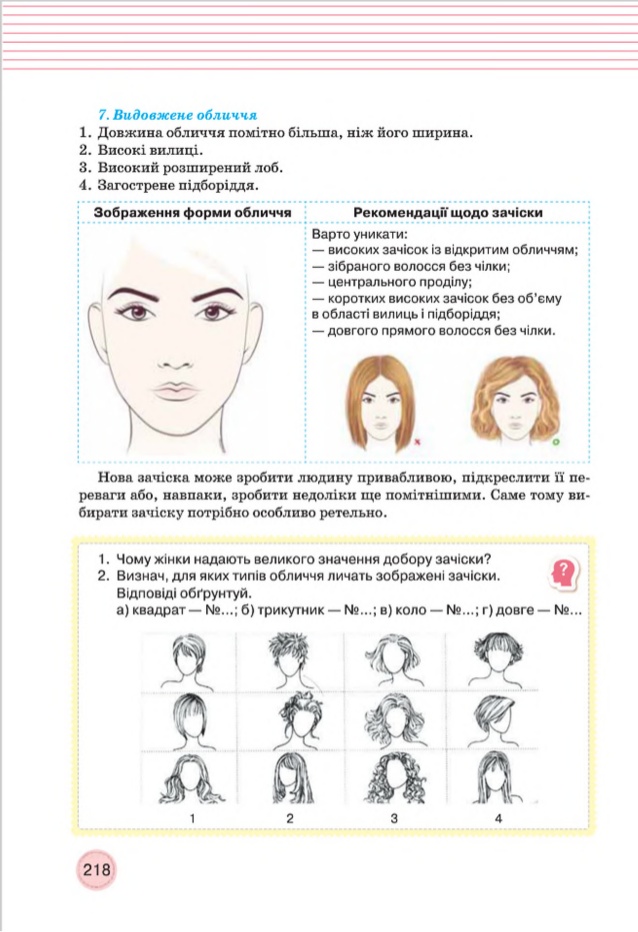 Послідовність виконання міні-проекту «Моя зачіска»Чому жінки надають велике значення добору зачіски?Визнач форму свого обличчяДля того, щоб виконати, це завдання тобі необхідно зроби це так:Зібрати волосся у хвостик.Уважно  подивися у дзеркало і спробуй визначити форму обличчя. Якщо на око це зробити важко, обведи губною помадою або блиском контур свого обличчя на дзеркалі. Потім роздивись, яку фігуру нагадує обведена форма.Добери правильну зачіску відповідно до своєї форми обличчя та замалюй її.Виконай міні-проект у звичайному зошиті з трудового навчання (або заведи зошит на 12 листів). Питання переписувати треба, і після кожного питання одразу давай відповідь.Зразок: Дев’ятнадцяте березня (дата відносна, ти ставиш свою коли робиш завдання)Домашня робота«Моя зачіска»1.питання1.відповідь2.питання2.відповідь3.питання3.відповідьВсі теоретичні матеріали узять з підручника Трудове навчання (Мачача, Стрижова) 8 клас 2016 р.https://pidruchnyk.com.ua/878-trudove-navchannya-8-klas-machacha-2016.html